BRANDON HIGH SCHOOL
GIRLS VARSITY VOLLEYBALLBrandon High School Girls Varsity Volleyball falls to Flushing High School 3-0Tuesday, September 18, 2018
6:15 PM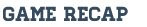 Brandon Varsity Volleyball loss vs Flushing High School.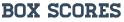 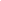 